					                   กุมภาพันธ์  ๒๕๖๔เรื่อง  	การช่วยเหลือผู้สูงอายุที่มีภาวะพึ่งพิงให้ได้รับสิทธิประโยชน์จากโครงการ “เราชนะ”เรียน 	ผู้ว่าราชการจังหวัด ทุกจังหวัด สิ่งที่ส่งมาด้วย	แนวทางการลงทะเบียนโครงการเราชนะ 	จำนวน ๑ ฉบับ
	  		ตามมติคณะรัฐมนตรี เมื่อวันที่ 15 มกราคม 2564 เห็นชอบโครงการ “เราชนะ” ตามที่คณะกรรมการกลั่นกรองการใช้จ่ายเงินกู้เสนอ โดยมีวัตถุประสงค์เพื่อให้ความช่วยเหลือด้วยการลดภาระ
ค่าครองชีพให้แก่ประชาชน เนื่องจากสถานการณ์การแพร่ระบาดของโรคติดเชื้อไวรัสโคโรนา 2019 ระลอกใหม่ 
โดยการสนับสนุนวงเงินช่วยเหลือให้แก่ประชาชน จำนวนประมาณ 31.1 ล้านคน วงเงินไม่เกิน 3,500 บาทต่อคนต่อเดือน เป็นระยะเวลา 2 เดือน สำหรับกลุ่มผู้ที่ต้องการความช่วยเหลือพิเศษ ประกอบด้วย ผู้ที่เข้าไม่ถึงระบบอินเทอร์เน็ต ผู้ที่ไม่มีสมาร์ทโฟน ผู้ที่ไม่สามารถเข้าใช้แอปพลิเคชั่นเป๋าตัง และผู้ที่อยู่ในภาวะพึ่งพิง เช่น ผู้สูงอายุ ผู้พิการทุพลภาพ ผู้ป่วยติดเตียงที่ไม่สามารถเดินทางไปลงทะเบียนเองได้ เป็นต้น โดยให้ประชาชนกลุ่มดังกล่าวสามารถลงทะเบียนได้ระหว่างวันที่ 15 กุมภาพันธ์ – 5 มีนาคม 2564 ณ สาขาธนาคารกรุงไทย จำกัด (มหาชน) ธนาคารเพื่อการเกษตรและสหกรณ์การเกษตร และธนาคารออมสิน ทุกสาขา หรือจุดบริการเคลื่อนที่ของธนาคารกรุงไทย 	กรมส่งเสริมการปกครองท้องถิ่นพิจารณาแล้ว เพื่ออำนวยการความสะดวกในการเข้าถึง
สิทธิประโยชน์ในโครงการ “เราชนะ” ให้แก่ผู้สูงอายุที่มีภาวะพึ่งพิง ขอให้จังหวัดแจ้งองค์กรปกครองส่วนท้องถิ่น
ที่มีอาสาสมัครบริบาลท้องถิ่นดำเนินการ ดังนี้		 	1.	ประชาสัมพันธ์สร้างการรับรู้และสร้างความเข้าใจให้แก่ผู้ที่อยู่ในภาวะพึ่งพิง โดยให้สามารถลงทะเบียนได้ในระหว่างวันที่ 15 กุมภาพันธ์ – 5 มีนาคม 2564 ณ สาขาธนาคารกรุงไทย จำกัด (มหาชน) ธนาคารเพื่อการเกษตรและสหกรณ์การเกษตร และธนาคารออมสิน ทุกสาขา หรือจุดบริการเคลื่อนที่ของธนาคารกรุงไทย    			2.	ประสานการทำงานร่วมกับธนาคารกรุงไทย จำกัด (มหาชน) ในพื้นที่หรือพื้นที่ใกล้เคียง เพื่อให้ข้อมูลที่พักอาศัยของผู้สูงอายุที่มีภาวะพึ่งพิง เพื่ออำนวยความสะดวกในการให้บริการการลงทะเบียน
รับสิทธิ์ในโครงการ “เราชนะ”    			๓.	ให้ความช่วยเหลือผู้สูงอายุที่มีภาวะพึ่งพิง โดยการอำนวยความสะดวกและให้คำแนะนำ
ในการลงทะเบียนรับสิทธิ์ในโครงการ “เราชนะ” โดยมีขั้นตอนการลงทะเบียน ดังต่อไปนี้ ๑) นำบัตรประจำตัวประชาชนแบบสมาร์ทการ์ด เพื่อลงทะเบียนที่ธนาคารกรุงไทย ธนาคารเพื่อการเกษตรและสหกรณ์การเกษตร 
/และธนาคาร ...-2-และธนาคารออมสิน ทุกสาขา หรือจุดบริการเคลื่อนที่ของธนาคารกรุงไทย หรือรอรับบริการจากเจ้าหน้าที่ธนาคารที่บ้าน ๒) ให้ผู้ขอลงทะเบียนแจ้งข้อมูล ประกอบด้วย ชื่อและนามสกุล เลขบัตรประจำตัวประชาชน เบอร์โทรศัพท์ที่ติดต่อได้ และยืนยันตัวตน (กำหนดรหัส PIN 6 หลัก ถ่ายรูปใบหน้า ถ่ายรูปบัตรประชาชน) รายละเอียดปรากฏตามสิ่งที่ส่งมาด้วย      	จึงเรียนมาเพื่อโปรดพิจารณาที่ มท ๐๘๑๙.๒/ว 				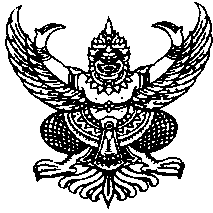 กรมส่งเสริมการปกครองท้องถิ่นถนนนครราชสีมา เขตดุสิต กทม. ๑๐๓๐๐